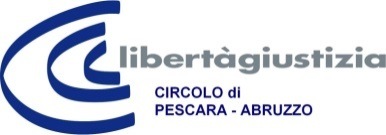 Progetto Costituzione e Legalità 2015-2016 - 3° edizioneIncontri-dibattito con e degli studenti di Istituti secondari di II grado di Pescara e Provincia.Abstract N. nove: “Donne nella costituente”Pescara, 14/01/2016Cominciamo dalla fine. Era stato annunciato “liberi tutti” che si palesa uno studente con la chitarra che chiede di cantare una sua canzone. Senza nemmeno il contrordine tutti gli studenti riprendono posto ed Emanuele, studente della 5° F-IP della “Di Marzio-Michetti”, e per 2 minuti ci comunica, cantando, le sue insoddisfazioni. Un’inaspettata interessante sorpresa.La prof.ssa Fausta Guarriello, che è arrivata direttamente da Roma, con solo il quarto d’ora accademico di ritardo, ha avviato l’argomentare su “Donne nella costituente” con sicurezze e modi diretti. Gli studenti, almeno 183, (di cui una classe della “Tito Acerbo”, ospite non iscritta, presente per ascoltare la prof. Fausta Guarriello), sono stati all’altezza del relatore. Hanno ascoltato, partecipato al dibattito in modo moderato, in alcuni casi, forse complice il numero, un po’ irrequieti. Anche loro sono stati sorpresi dal loro collega Emanuele. (guardare docufilm all’indirizzo https://youtu.be/fCq0CCPbyWI e osservare come la Daniela, ex preside, gestisce l’evento).Trascorrere una mattinata di forte interesse, con studenti vivaci, relatore autorevole e con sorpresa finale rende ottimisti. E fa tristezza l’aula vuota!Grazie a tutti.Abstract N. dieci: “Le donne nella vita pubblica in Italia”Pescara, 15/01/2016Venerdì 15 gennaio pioviggina, e questa è una novità per questo ciclo di Incontri dibattito.La mattinata, dentro l’aula magna del Liceo “G. Marconi”, invece è bella.Quasi 150 studenti, compresi i 6 provenienti da ITC “Marconi” di Penne, affollano l’aula. È stato necessario rafforzare il numero delle sedie. Di questo si ringrazia l’Istituto e i suoi collaboratori non docenti. La prof.ssa Chiara Acciarini, ex parlamentare, arrivata apposta da Torino, suscita un forte interesse che riesce a soddisfare nel migliore dei modi. Presenta un quadro della evoluzione storica della donna in Italia (“Le donne nella vita pubblica in Italia”) con dati e riferimenti precisi. Riesce a far comprendere quanta strada è stata percorsa e indica quanta ne resta da percorrere. Il suo modo affabile e discorsivo conquista le studentesse, decisamente in maggioranza. Gli studenti, alcuni, si dimostrano ironicamente disincantati, in alcuni atteggiamenti distaccati e di sufficienza. Chissà se è una loro debolezza. Il dibattito è sincero anche se non proprio intenso come l’argomento faceva sperare.La soddisfazione però è corale, gli applausi convinti, i commenti tutti molto positivi.Si ringrazia la prof.ssa Chiara Acciarini per la disponibilità, la competenza, la capacità e, soprattutto, la sua simpatia accattivante fino all’empatia.I ringraziamenti vanno al Liceo “Marconi” e i suoi insegnanti, a tutti gli insegnanti partecipanti, alle studentesse e agli studenti.Allegato: elenco link a docufilm – Docufilm sono accessibili digitando sulla barra di ricerca: Progetto Costituzione e Legalità 2015-2016I prossimi incontri-dibattito sono:lunedì 18 gennaio 2016, undicesimo, con Liceo Artistico “Bellisario”, ITCG “Aterno-Manthonè”, I.I.S. “Alessandro Volta”. Presso l’aula magna di ITCG “Aterno-Manthonè”. Relatore prof.ssa Rosamaria Maggio su “Revisione costituzionale, con le questioni di attualità connesse”.Mercoledì 20 gennaio 2016, dodicesimo, con I.I.S “L. da Penne-M. dei Fiori” e I.T.C.G. “G. Marconi” di PENNE. Presso l’aula magna del I.T.C.G. “G. Marconi” PENNE. Relatore il prof. Valerio Speziale su “Il lavoro nella Costituzione Italiane ed Europea”.Giovedì 21 gennaio 2016, tredicesimo, con I. Onnic. “P. Cuppari” di Alanno, I.I.S. “A. di Savoia” di Popoli e  I.I.S. “A. di Savoia” sede di Torre de’ Passeri. Presso I.I.S. “A. di Savoia” di POPOLI. Relatore dott.ssa Alessandra De Nicola su “Identità nazionali, identità europea: dalle resistenze al concetto di Europa.Ciao, Alberto